Муниципальное бюджетное дошкольное образовательное учреждение Жирновский детский сад «Ивушка» общеразвивающего вида, художественно-эстетического приоритетного направления развития воспитанниковКонспект занятия  по ФЭМП «Цвет, форма, величина»
 в средней группе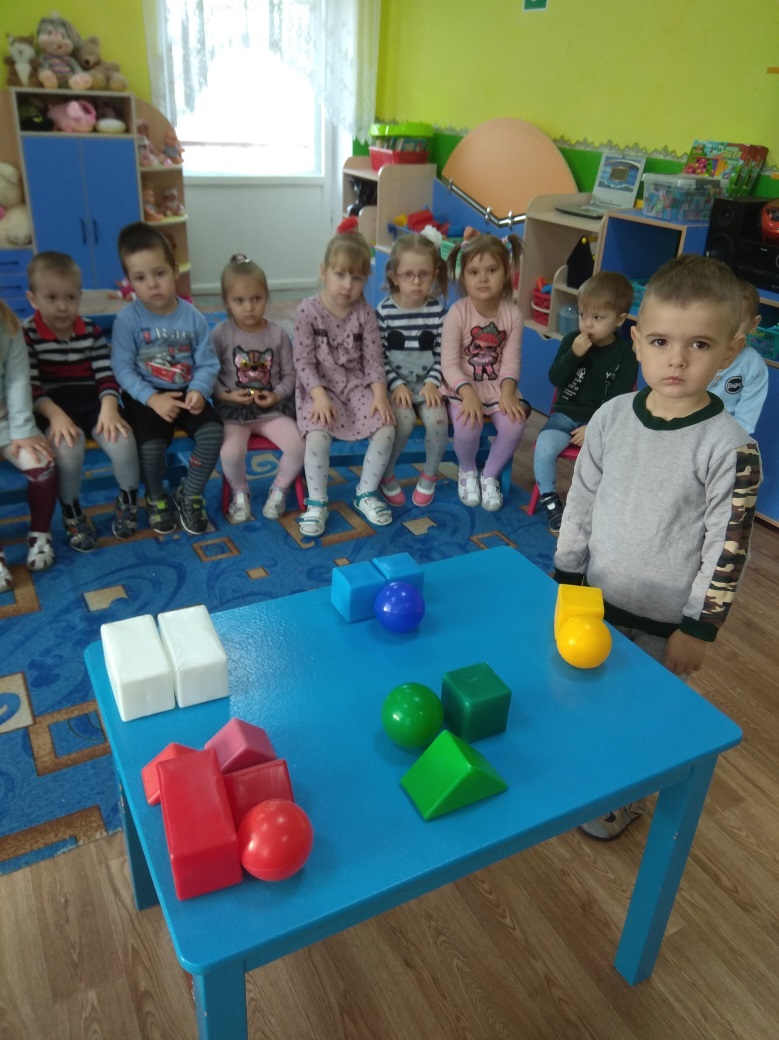 Подготовила и провела воспитатель Великородная Л.П.декабрь 2020 г.П. ЖирновКонспект занятия  по ФЭМП «Цвет, форма, величина»
 в средней группеЦели:- закрепить представление о цвете, геометрической форме, величине; - учить сравнивать предметы по двум признакам: по форме и величине, по форме и цвету; - учить находить предметы по трем названным признакам (цвет, величина, форма); - закрепить понимание слов "одинаковые", "парные" предметы; - развивать память, внимание, мышление; - воспитывать навыки организованного поведения.Оборудование: геометрические фигуры разных цветов; разного размера и формы.    Ход НОД  1.Актуализация знаний.На столе перед воспитателем разложены геометрические фигуры разных цветов и размеров.- Что вы увидели на столе? (круг, квадрат, треугольник, прямоугольник).- Как называются эти фигуры? (геометрические).- Назовите цвета фигур (красный, зеленый, желтый, синий).2.Формирование навыков применения полученных ранее знаний.- Упражнение «Выбери фигуры».Воспитатель предлагает детям: - отобрать все треугольники (круги, прямоугольники, квадраты)- отобрать геометрические фигуры синего (красного, зеленого, желтого ) цвета.- отобрать фигуры разного размера (большие и малеькие).- Упражнение «Построй домик».Каждому ребенку надо построить домик. Воспитатель называет цвет крыши (треугольника) и корпуса (квадрата).- Воспитатель обращает внимание детей на предметы, которые находятся на его столе. По ходу чтения стихотворения дети называют предмет.По форме своей так различны предметы…В чем формы квадратной ты видишь приметы? (рамка для картины)В чем круглую можно узнать? (колеса машинки)- Демонстрация картины «Медведь с осой на носу»Сравним-ка по величинеМедведя и осу:Ведь уместилась вся осаУ мишки на носу.Дети делают вывод: медведь – большой, оса – маленькая.- Воспитатель предлагает детям загрузить кузов грузовика нужными фигурами для строительства дома. Дети выбирают названную геометрическую фигуру (нужного цвета и величины) и кладут в кузов машины.3.Подвижная игра «Живое домино».Воспитатель одевает на руку каждого ребенка обруч с геометрической фигурой (на каждом обруче разные геометрические фигуры, разного цвета и величины). Фигура, ее цвет и величина повторяются, чтобы дети могли находить одинаковые и становиться в пары.Воспитатель дает возможность детям рассмотреть свой обруч с фигурой и обручи остальных детей. - Дети, а сейчас мы поиграем. Вы будете бегать по ковру. Когда я скажу: «Найди себе пару», - вам надо найти того,  у кого обруч с такой же фигурой как ваша (с одинаковой).Когда дети стали в пары, воспитатель просит их проверить , правильно ли они определили фигуру, ее цвет и величину.4.Итог занятия.Воспитатель предлагает детям найти в группе предметы круглой, прямоугольной, овальной формы и назвать их.